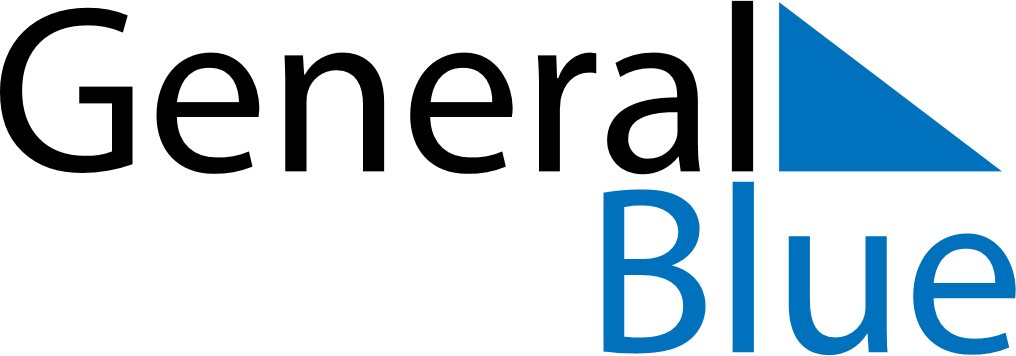 March 2030March 2030March 2030CuracaoCuracaoSundayMondayTuesdayWednesdayThursdayFridaySaturday123456789Carnival Monday10111213141516171819202122232425262728293031